КОМИТЕТ ОБРАЗОВАНИЯАДМИНИСТРАЦИИ МУНИЦИПАЛЬНОГО ОБРАЗОВАНИЯ УЗЛОВСКИЙ РАЙОН(комитет образования Узловского района)ПРИКАЗ11.09.2023				                                                                  №159-дг. УзловаяО проведении школьного этапа всероссийской олимпиады школьников по общеобразовательным предметам в 2023-2024 учебном годуНа основании части 2 статьи 77 Федерального закона от 29.12.2012 № 273-ФЗ «Об образовании в Российской Федерации», приказа Минпросвещения России от 27.11.2020 № 678 «Об утверждении Порядка проведения всероссийской олимпиады школьников» (далее – Порядок), Соглашения о сотрудничестве в области проведения школьного этапа всероссийской олимпиады школьников между Фондом «Талант и успех» и министерством образования от 17.08.2023 08/23-8000/СС (далее – Соглашение)ПРИКАЗЫВАЮ:		1. Провести школьный этап всероссийской олимпиады школьников (далее-Олимпиада) в соответствии с Порядком и Соглашением.	2. Утвердить график проведения школьного этапа всероссийской олимпиады школьников по общеобразовательным предметам в 2023-2024 учебном году (Приложение).          3. В рамках реализации Соглашения:         3.1. Провести школьный этап всероссийской  олимпиады школьников  по физике, химии, биологии, астрономии, математике, информатике с использованием  информационного ресурса Образовательного центра «Сириус» в информационно-телекоммуникационной сети «Интернет» в установленные сроки.	 4. Руководителям общеобразовательных организаций:          4.1.  Обеспечить  проведение школьного этапа всероссийской олимпиады школьников.          4.2. Обеспечить публикацию  актуальной информации по количественному контингенту обучающихся  в образовательных организациях  в ФИС ОКО.          4.3. Обеспечить возможность участия в Олимпиаде  всех желающих  обучающихся, в том числе предусмотреть возможность удаленного участия  обучающихся в олимпиаде в зависимости от эпидемиологической ситуации.          4.4. Предоставить  участникам Олимпиады доступ к платформе «Сириус.Курсы» в соответствии с инструкцией, предоставленной Образовательным центром «Сириус».4.5. Организовать ознакомление родителей (законных представителей) с Порядком проведения всероссийской олимпиады школьников. Разместить информацию о проведении школьного этапа всероссийской олимпиады школьников), график ее проведения в общедоступном для обучающихся и родителей месте, на сайте общеобразовательной организации не позднее 17.09.2023.4.6. Получить письменное согласие родителей (законных представителей) на обработку персональных данных, публикацию олимпиадной работы своего несовершеннолетнего ребенка, в том числе в информационно-телекоммуникационной сети «Интернет» не позднее 17.09.2023.4.7. Взять под контроль своевременное внесение  сведений в автоматизированную информационную систему «Обобщение информации проведения ВсОШ в регионе» (http//ol.rcoi71.ru).4.8. Отчёты (формы 5, 6, 7) о проведении школьного этапа всероссийской олимпиады школьников предоставить до 01.11.2023 по электронной почте ko-spec.uzl@tularegion.org.	4.9. Утвердить состав организационного комитета школьного этапа олимпиады. (Приложение).         5. Контроль за исполнением  данного приказа возложить на заместителя председателя комитета Трегубову О.А.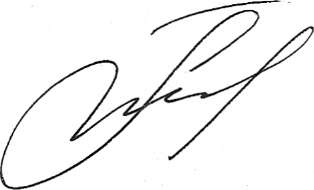 Председатель комитета	 М.М. ГенераловаПриложение к приказу комитета образованияУзловского района от 11.09.2023 №  159  -дГрафикпроведения школьного этапа всероссийской олимпиады школьниковпо общеобразовательным предметам в 2023-2024 учебном годуПриложение к приказу комитета образованияУзловского района от 11.09.2023 № 159-дСостав организационного комитета школьного этапа олимпиады№ п/пПредметыДата проведенияФорма проведенияОбществознание22.09.2023 (пятница)ОчноЛитература26.09.2023 (вторник)ОчноФизика (7-11 классы)27.09.2023 (среда)Тестирующая система uts.sirius.onlineИстория28.09.2023 (четверг)ОчноФизическая культура03.10.2023 (вторник)ОчноХимия (7-11 классы)04.10.2023 (среда)Тестирующая система uts.sirius.onlineАнглийский язык05.10.2023 (четверг)ОчноАстрономия (5-11 классы)06.10.2023Тестирующая система uts.sirius.onlineНемецкий язык10.10.2023 (вторник)ОчноФранцузский  язык10.10.2023 (вторник) ОчноБиология (5-11 классы)11.10.2023  (среда)Тестирующая система uts.sirius.onlineРусский язык12.10.2023 (четверг)Очно Математика (7-11 классы)17.10.2023 (вторник)Тестирующая система uts.sirius.onlineМатематика (4-6 классы)18.10.2023 (среда)Тестирующая система uts.sirius.onlineПраво19.10.2023 (четверг)ОчноОсновы безопасности жизнедеятельности20.10.2023 (пятница)ОчноТехнология24.10.2023 (вторник)ОчноИнформатика (5-11 классы)25.10.2023 (среда)Тестирующая система uts.sirius.onlineГеография26.10.2023 (четверг)ОчноТрегубова О.А.Черенкова Н.В. Холматова А.А.Алексеенко М.Г.Сивакова Н.В.Лукьянчук Н.В.Максакова Ю.И.Агалаков А.А.- заместитель председателя комитета образования,- директор МКУ «ЦМО», - заместитель директора  МКУ «ЦМО», - главный инспектор комитета образования,- методист МКУ «ЦМО»,- методист МКУ «ЦМО»,- методист МКУ «ЦМО»,- методист МКУ «ЦМО».